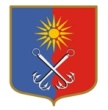 КИРОВСКИЙ МУНИЦИПАЛЬНЫЙ РАЙОНЛЕНИНГРАДСКОЙ ОБЛАСТИАДМИНИСТРАЦИЯОТРАДНЕНСКОГО ГОРОДСКОГО ПОСЕЛЕНИЯП О С Т А Н О В Л Е Н И Еот «03» августа 2021 года № 490О начале приёма предложений от населения о выборе общественной территории для участия во Всероссийском конкурсе лучших проектов создания комфортной городской среды Руководствуясь Правилами предоставления средств государственной поддержки из федерального бюджета бюджетам субъектов Российской Федерации для поощрения муниципальных образований - победителей всероссийского конкурса лучших проектов создания комфортной городской среды, утверждёнными постановлением Правительства РФ от 07.03.2018 года № 237, на основании постановления администрации МО «Город Отрадное» от 02.08.2021 года № 487 «О принятии решения об участии во Всероссийском конкурсе лучших проектов создания комфортной городской среды» администрация МО «Город отрадное» постановляет:1. Начать приём предложений от населения о выборе общественной территории для участия Отрадненского городского поселения Кировского муниципального района Ленинградской области во Всероссийском конкурсе лучших проектов создания комфортной городской среды.2. Определить продолжительность приёма предложений от населения о выборе общественной территории с 04 августа 2021 года до 04 сентября 2021 года включительно.3. Определить следующие пункты приёма предложений:3.1. В здании МБУК КЦ «Фортуна»: г. Отрадное, ул. Гагарина д. 1 (фойе). 3.2. В здании МКУ «Отрадненская библиотека»: г. Отрадное, ул. Вокзальная д. 6 (читальный зал для взрослых).3.3. В сети Интернет на официальном сайте МО «Город Отрадное» http://otradnoe-na-neve.ru/.  4. Опубликовать настоящее постановление в газете «Отрадное вчера сегодня, завтра» и сетевом издании «Отрадное вчера, сегодня, завтра».5. Разместить настоящее постановление на официальном сайте органов местного самоуправления Отрадненского городского поселения Кировского муниципального района Ленинградской области otradnoe-na-neve.ru.6. Контроль за исполнением настоящего постановления возложить на заместителя главы администрации Отрадненского городского поселения Кировского муниципального района Ленинградской области по экономике и инвестициям.Первый заместитель главы администрации                                                                        А.С. МорозовРазослано:  дело-2, коммунальный отдел, Комитет по ЖКХ ЛОЗам. главы администрации по экономике и инвестициям                                                                       Л.В. ЦивилеваНачальник отдела делопроизводства                                                      А.А. ЕмельяноваНачальник управления по правовому и кадровому обеспечению                                                                             Е.Ю. ГрачеваНачальник коммунального отдела                                                            М.И. СмирноваВедущий специалист коммунального отдела                                               А.А. Ташчян